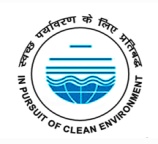 CENTRAL POLLUTION CONTROL BOARD(Ministry of Environment & Forests, Govt. of India)Parivesh Bhawan, East Arjun NagarDelhi – 110032.TRAVELLING ALLOWANCE CLAIM FORM1.	TA advance drawn if any   :   Not applicable2.	It is certified that no Govt. Vehicle was provided for journey for which TA claim has been claimed in the Bill.1.Name of Employee:2.Designation3.C.P. No.4.Account No.:5.Level:6.Election Duty Performed for
which Constituency:7.Date of Polling:           8 FEBRUARY 2020DateFromToMode of TravelDistance (Km.)Rate/KmTotalSignature of
EmployeeSignature of 
Reporting OfficerSr. Admn. Officer
(Nodal Officer)